Wojewódzka i Miejska Biblioteka Publiczna im. Zbigniewa Herbertaw Gorzowie Wielkopolskim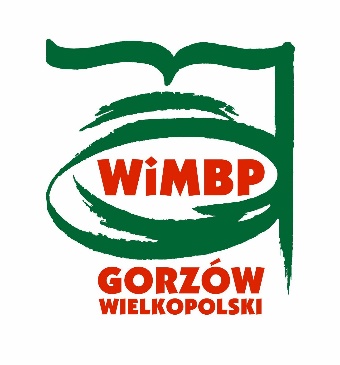 REGULAMINgry przestrzennej Czary-mary z HarrymRegulamin gry przestrzennejCzary-mary z Harrym§ 1Postanowienia ogólnePrzestrzenna gra literacka Czary-mary z Harrym (zwana dalej „Grą”) organizowana jest z okazji obchodów 75-lecia Wojewódzkiej i Miejskiej Biblioteki Publicznej im. Zbigniewa Herberta w Gorzowie Wlkp. (zwaną dalej „Organizatorem”) z siedzibą przy ul. Sikorskiego 107 (wejście od Kosynierów Gdyńskich), 66-400 Gorzów Wlkp.Informacje na temat Gry zamieszczone zostaną na stronie internetowej Organizatora https://www.wimbp.gorzow.pl/ w zakładce Aktualności oraz na stronie w serwisie Facebook https://pl-pl.facebook.com/WiMBP (zwanych dalej „stronami Organizatora”).Niniejszy regulamin stanowi podstawę Gry i określa jej zasady.§ 2Uczestnictwo w grzeGra rozpocznie się 11.09.2021 r. o godz. 10.30 wraz z otwarciem punktu rejestracyjnego. Zakończenie gry przypada na godz. 13.00 tego samego dnia.Uczestnictwo w Grze jest bezpłatne.Liczba uczestników Gry jest ograniczona i wynosi 20 osób. Organizator zastrzega sobie prawo do podziału uczestników na cztery grupy pięcioosobowe. O uczestnictwie w Grze decyduje kolejność zgłoszeń.Do uczestnictwa w Grze mogą przystąpić osoby w przedziale wiekowym 8-14 lat za pisemną zgodą opiekuna prawnego.Z udziału w Grze wykluczeni są pracownicy i bliscy Organizatora.Uczestnictwo w Grze wymaga wcześniejszego zgłoszenia chęci udziału u Organizatora osobiście (Oddział Dziecięcy, sala 5), telefonicznie (95 721 58 49 wew. 211) lub mailowo (oddzial.dzieciecy@wimbp.gorzow.pl) do dnia 10 września 2021 roku włącznie.Podczas zgłoszenia chęci udziału w Grze, należy podać imię i nazwisko uczestników Gry, wiek oraz numer kontaktowy.Pozyskane podczas zgłoszenia w Grze dane osobowe będą wykorzystywane jedynie w celach organizacyjnych związanych z przeprowadzeniem Gry. Dane udostępniane będą wyłącznie upoważnionym do tego służbom na podstawie przepisów prawa. Uczestnikom Gry przysługuje prawo do edycji swoich danych i żądania zaprzestania ich przetwarzania. Podanie danych jest dobrowolne, ale niezbędne do realizacji wskazanego celu.Przebieg Gry rejestrowany będzie za pomocą sprzętu rejestrującego obraz (aparat fotograficzny), a efekty rejestracji zostaną wykorzystane w materiałach promujących Grę oraz Organizatora.Uczestnictwo w Grze wymaga wcześniejszego podpisania zgody na przetwarzanie danych osobowych oraz wykorzystanie wizerunku. Każdy uczestnik Gry może tego dokonać przy zgłoszeniu chęci udziału w Grze lub rejestracji (w przypadku osób niepełnoletnich, a o takich jest mowa, wymagane są zgody podpisane przez opiekunów prawnych). Podpisanie zgody jest dobrowolne, ale niezbędne do udziału w Grze.Rejestracja uczestników Gry odbędzie się w dniu Gry w Sali numer 8 siedziby Organizatora w godzinach od 10.30 do 11.00.Podczas rejestracji uczestnicy Gry zobowiązani są do okazania dokumentu potwierdzającego dane ze zgłoszenia chęci udziału w Grze, podpisania zgody na przetwarzanie danych osobowych.W przypadku niestawienia się zgłoszonego uczestnika Gry w dniu rejestracji do godziny 11.00, Organizator zastrzega sobie prawo do przekazania miejsca innemu zainteresowanemu uczestnikowi.§ 3Cele i zasady gryCelem Gry jest promocja Instytucji z okazji 75-lecia Biblioteki, propagowanie czytelnictwa, ożywianie zainteresowań czytelniczych młodzieży oraz rozwijanie kultury czytelniczej. Podstawowym elementem Gry jest wykonywanie zadań opartych na fabule książki Harry Potter i Kamień Filozoficzny. Organizator zastrzega sobie prawo do podziału uczestników na cztery grupy pięcioosobowe. W przypadku mniejszej liczby uczestników Organizator dopuszcza możliwość przeprowadzenia Gry z niepełnym składem grupy.Zadania w Grze są takie same dla wszystkich uczestników. Kolejność wykonywania zadań jest inna dla każdej z grup. Podczas trwania Gry uczestnicy zobowiązani są do wykonywania zadań oraz zbierania artefaktów, które na koniec Gry należy zwrócić Organizatorowi.Finał Gry to quiz wiedzy o głównym bohaterze książki Harrym Potterze. Uczestnicy Gry muszą połączyć się z Internetem (wystarczy jedna osoba na grupę) i poprawnie odpowiedzieć na pytania. Zwycięstwo odnosi grupa z największą ilością punktów.W przypadku remisu Organizator przeprowadzi dogrywkę.§ 4NagrodyOrganizator przewiduje przyznanie nagród rzeczowych zwycięskiej grupie, która najlepiej odpowie na pytania z Quizu o Harrym Potterze zamieszczonego na aplikacji Kahoot!.W przypadku remisu pomiędzy uczestnikami Gry zostanie przeprowadzona dogrywka obejmująca dodatkowe zadanie do wykonania.Ogłoszenie wyników Gry i przyznanie nagród odbędzie się w dniu Gry o godz. 13.00.Odbiór nagród należy potwierdzić własnoręcznym podpisem.Laureatom nie przysługuje prawo wymiany nagrody na jej równowartość pieniężną ani na inna nagrodę.Laureaci mogą zrzec się nagrody z wyjątkiem zrzeczenia się na korzyść innej osoby.§ 5 Postanowienia końcoweW przypadku złamania zasad regulaminu, w tym podania błędnych danych osobowych, uczestnik Gry zostanie zdyskwalifikowany.W przypadku złamania zasad regulaminu, w tym podania błędnych danych osobowych, odpowiedzialność ponosi uczestnik Gry.Z treścią regulaminu Gry można zapoznać się osobiście w siedzibie Organizatora (Oddział dziecięcy, sala 5) lub na stronach Organizatora.Kwestie nieregulowane niniejszym regulaminem rozstrzygane będą zgodnie z przepisami Kodeksu cywilnego.Udział w Grze oznacza zapoznanie się z treścią regulaminu Gry oraz jego akceptację.